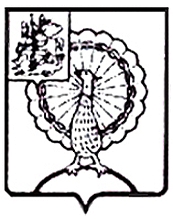 Совет депутатов городского округа СерпуховМосковской областиРЕШЕНИЕРуководствуясь Федеральным законом от 06.10.2003 № 131-ФЗ «Об общих принципах организации местного самоуправления в Российской Федерации», Уставом муниципального образования «Городской округ Серпухов Московской области», Положением об установке скульптурных памятников, мемориальных досок и других памятных знаков на территории муниципального образования «Городской округ Серпухов Московской области», утвержденным решением Совета депутатов города Серпухова от 25.01.2012 № 166/16, рассмотрев обращение Главы городского округа Серпухов об установке мемориальной доски Вислогузову Александру Николаевичу по адресу: Московская обл., г. Серпухов, ул. Театральная, д. 28, Совет депутатов городского округа Серпухов Московской области решил:1. Установить в срок до 29.12.2023 мемориальную доску Вислогузову Александру Николаевичу по адресу: Московская обл., г. Серпухов,                                    ул. Театральная, д. 28, за счет внебюджетных источников согласно эскиза (прилагается).2. Направить настоящее решение Главе городского округа Серпухов           С.Н. Никитенко для подписания и официального опубликования (обнародования).3. Контроль за выполнением настоящего решения возложить                             на постоянную депутатскую Комиссию по социальным вопросам                            (Ю.С. Русецкая).Председатель Совета депутатов                                                         И.Н. ЕрмаковГлава городского округа                                                                  С.Н. НикитенкоПодписано Главой городского округа30.11.2023Эскиз мемориальной доски Вислогузову Александру Николаевичу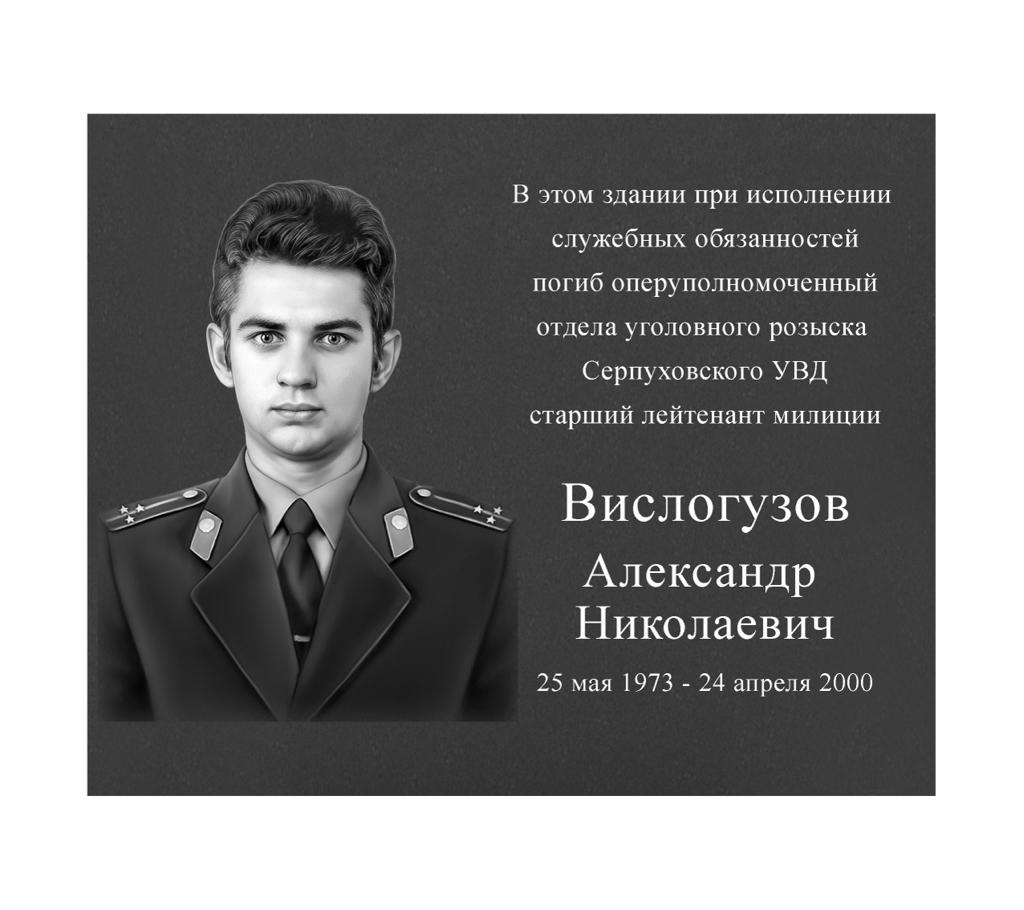 № 641/69 от 30.11.2023   Об установке мемориальной доски Вислогузову Александру Николаевичу       по адресу: Московская обл., г. Серпухов, ул. Театральная, д. 28Приложениек решению Совета депутатов городского округа Серпухов Московской областиот 30.11.2023 №641/69